Jméno, příjmení, třída: ____________________________Zeměpis 6. ročník (3. 5. – 7. 5. 2021) – Soňa HemišováV případě, že nebudete zadání rozumět, kontaktujte mě na e-mailu s.hemisova@zsmojzir.cz, na messengeru Soňa Hemišová.Vypracované práce odevzdávejte (nejpozději do pátku 7. 5. 2021) zpět do školy nebo mi je můžete zaslat prostřednictvím e-mailu s.hemisova@zsmojzir.cz, messengeru Soňa Hemišová, ......1. Jako inspiraci zhlédni na YouTube (Afrika):https://www.youtube.com/watch?v=C8kujVqCVTMhttps://www.youtube.com/watch?v=O3_8fJx_Tw0https://www.youtube.com/watch?v=ZBKZpk29bts2. Pracujeme s učebnicí (oranžovo-okrovou) ZEMĚPIS SVĚTA 1.3. Přečti si v učebnici str. 22 – 27.4. Napiš nadpis „Afrika“ do školního sešitu. 5. Nalep mapu Afriky do školního sešitu. 6. Opiš nebo nalep z tohoto pracovního listu zápis „Afrika“.7. Nakresli obrázek „Srovnání Afriky s ostatními světadíly v rozloze i v počtu obyvatel“ podle učebnice str. 23 uprostřed.8. Opiš nebo nalep z tohoto pracovního listu zápis „Povrch Afriky“.9. Vybarvi obrázek „Východoafrické příkopové propadliny“ a obrázek „Uspořádání rostlinstva ve výškových stupních“ ze str. 24 uprostřed + dole.10. Opiš nebo nalep z tohoto pracovního listu zápis „podnebí Afriky“.11. Vybarvi obrázek „Dvě mapky srovnávající rozdíly v rozložení teplot na africkém světadíle v lednu a v červenci“ ze str. 26 uprostřed.Afrika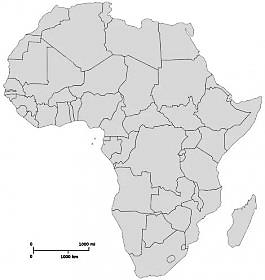 Fi												Madagaskar- patří mezi velké světadíly- je druhým největším světadílem- rozkládá se nejblíže k Asii a k Evropě- prochází jí rovník (rozkládá se po obou stranách rovníku), oba obratníky a hlavní poledník- její pobřeží je málo členité (malý počet ostrovů)- jediným velkým ostrovem je Madagaskar ležící u jihovýchodního pobřeží Afriky- největší záliv = Guinejský- největší poloostrov = Somálsko (přezdívá se mu Africký roh)- Afriku odděluje od Evropy Středozemní moře a Gibraltarský průliv široký 14 km- od Asie je Afrika oddělena Suezským průplavem a Rudým mořem- od dalších světadílů je Afrika izolována oceány (její břehy omývají vody Atlantského oceánu                a Indického oceánu)- nejkrajnější body Afriky jsou  = na severu – Bílý mys					= na jihu – Střelkový mys					= na západě – Zelený mys					= na východě – Mys HafunNakresli obrázek „Srovnání Afriky s ostatními světadíly v rozloze i v počtu obyvatel“ podle učebnice str. 23 uprostřed.Povrch Afriky- výšková členitost Afriky je značná- také průměrná nadmořská výška je veliká- největší část světadílu pokrývají náhorní plošiny (jsou to roviny ve vysoké nadmořské výšce)               a pánve (jsou údolí mezi náhorními plošinami)- nejznámější pánve jsou Konžská a Čadská pánev- rozsáhlá a vysoká pohoří najdeme hlavně na východě Afriky- nížiny provázejí většinou jen pobřeží moří- nejvyšší horou Afriky je Kilimandžáro = je sopečného původu, leží na území Tanzanie,   dosahuje výšky 5 895 m. n. m.- dalšími významnými pohořími jsou = Etiopská vysočina s nejvyšší horou Ras Dašen					     = na severozápadě - Atlas					     = na jihovýchodě – Dračí hory- nejnižším bodem je Assalská proláklina – leží 173 metrů pod mořem v DžibutskuVybarvi obrázek „Východoafrické příkopové propadliny“ ze str. 24 uprostřed.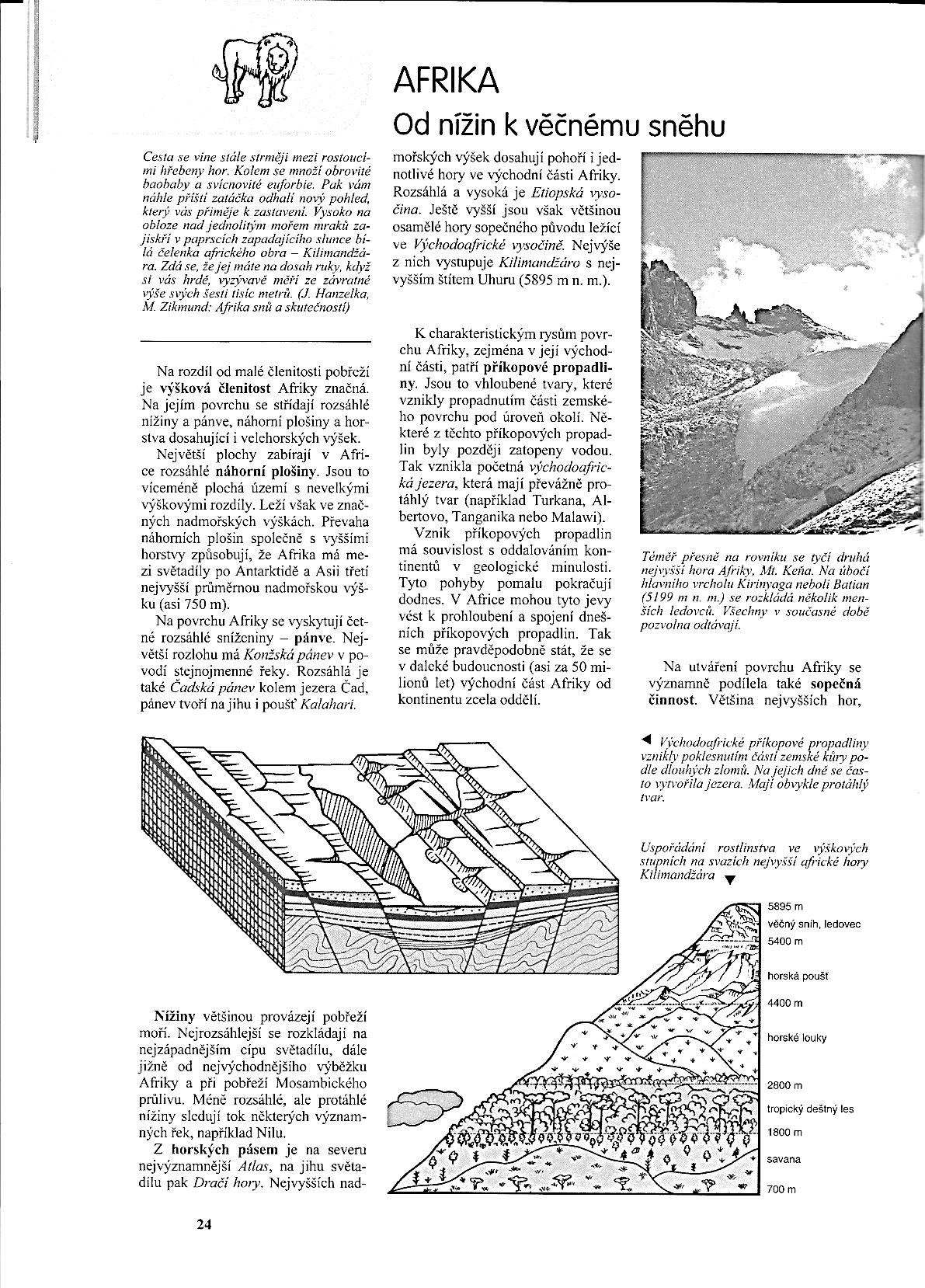 Vybarvi obrázek „Uspořádání rostlinstva ve výškových stupních“ ze str. 24 dole.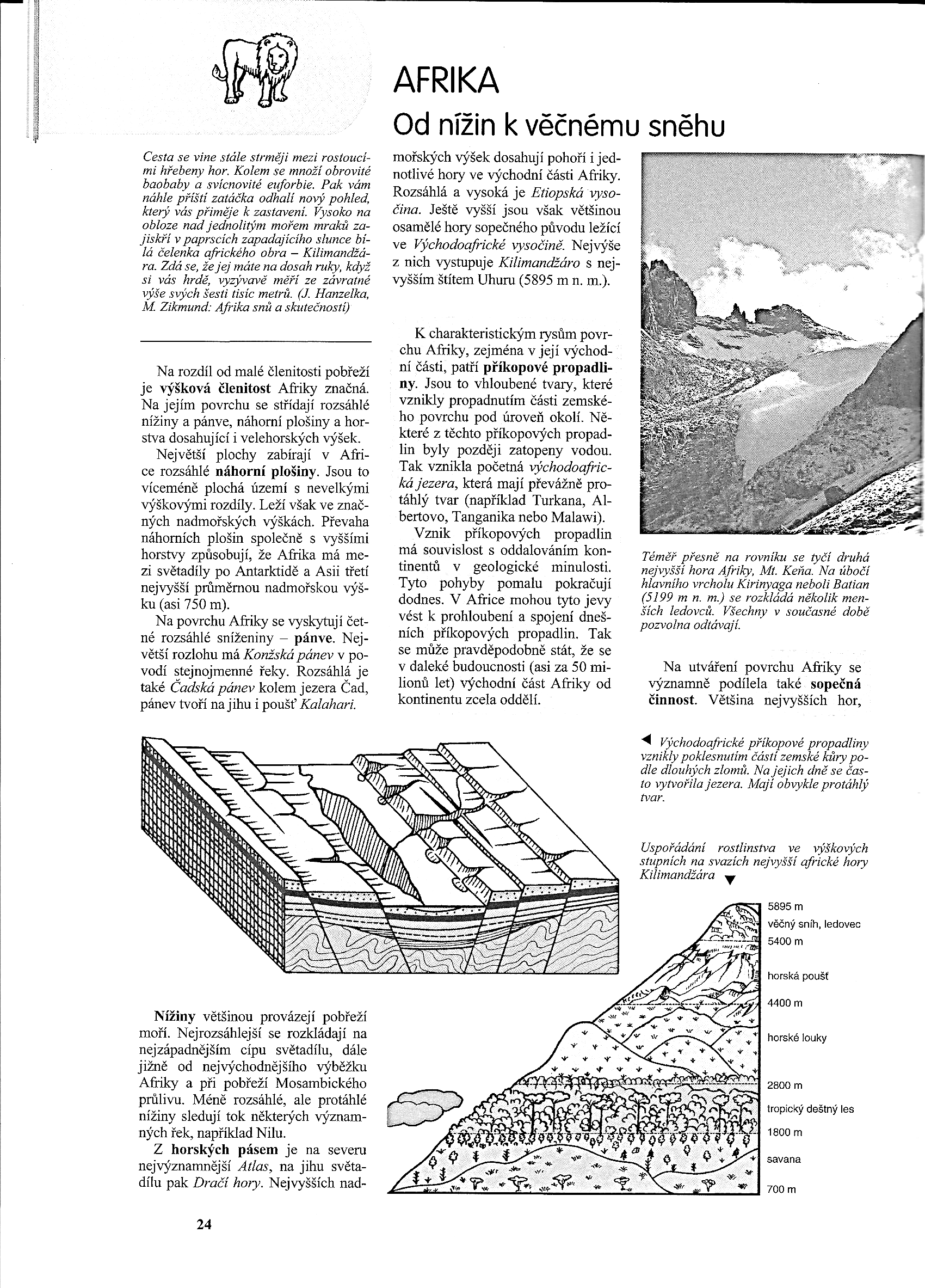 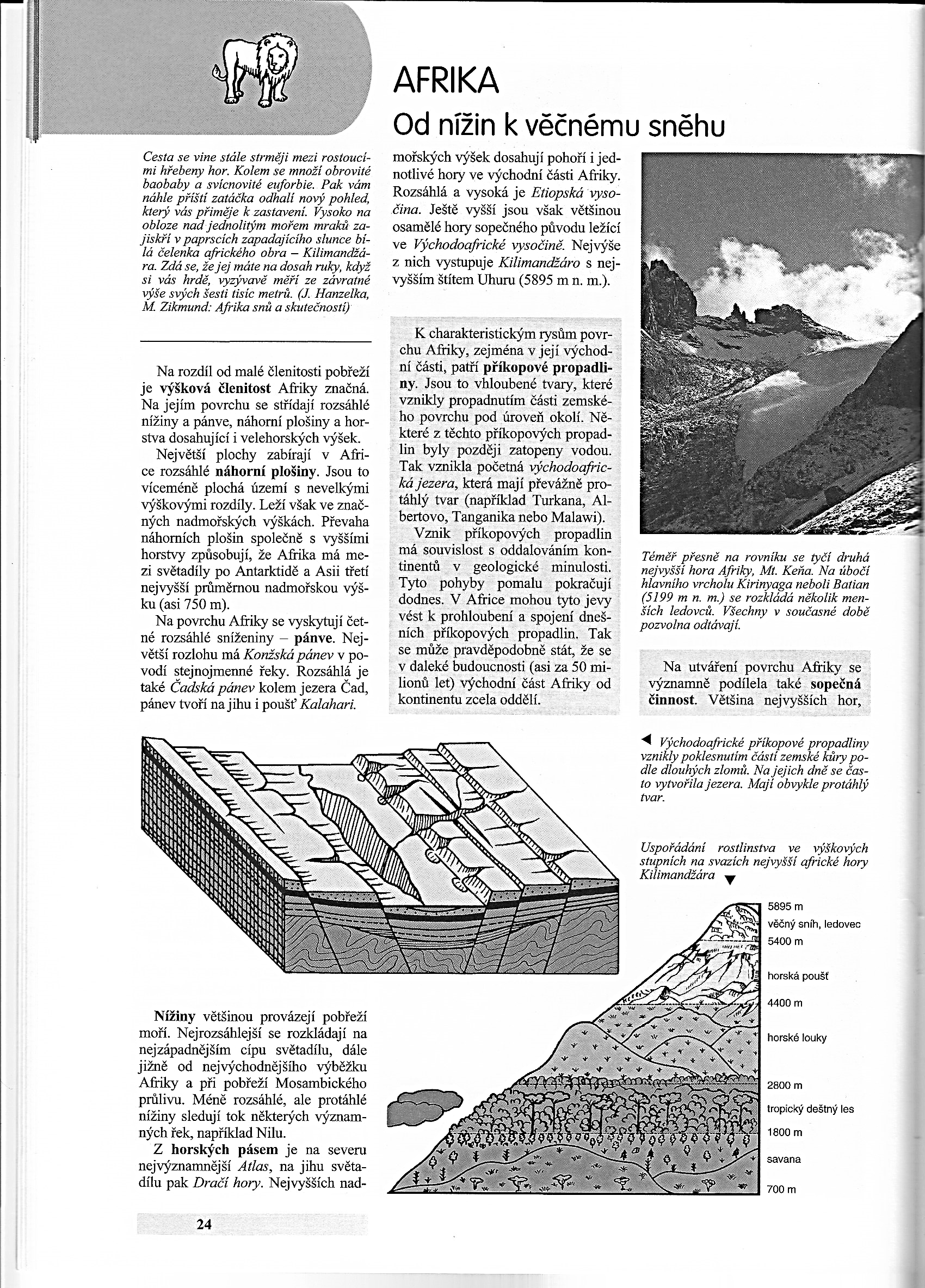 Podnebí Afriky- je uspořádáno pásovitě- stejné podnebné pásy se střídají na sever i na jih od rovníku- Afriku dělíme na 4 podnebné oblasti  = Tropické vlhké podnebí – rovníková oblast = prší zde každý den – Tropické deštné lesy  = Tropické střídavé vlhké podnebí – střídá se zde období sucha a období dešťů – Savany  = Suché tropické podnebí – suché oblasti s velkým rozdílem teplot ve dne a v noci - Pouště  = Subtropické podnebí – je zde suché teplé léto a vlhká chladná zima – Subtropická krajinaVybarvi obrázek „Dvě mapky srovnávající rozdíly v rozložení teplot na africkém světadíle v lednu a v červenci“ ze str. 26 uprostřed.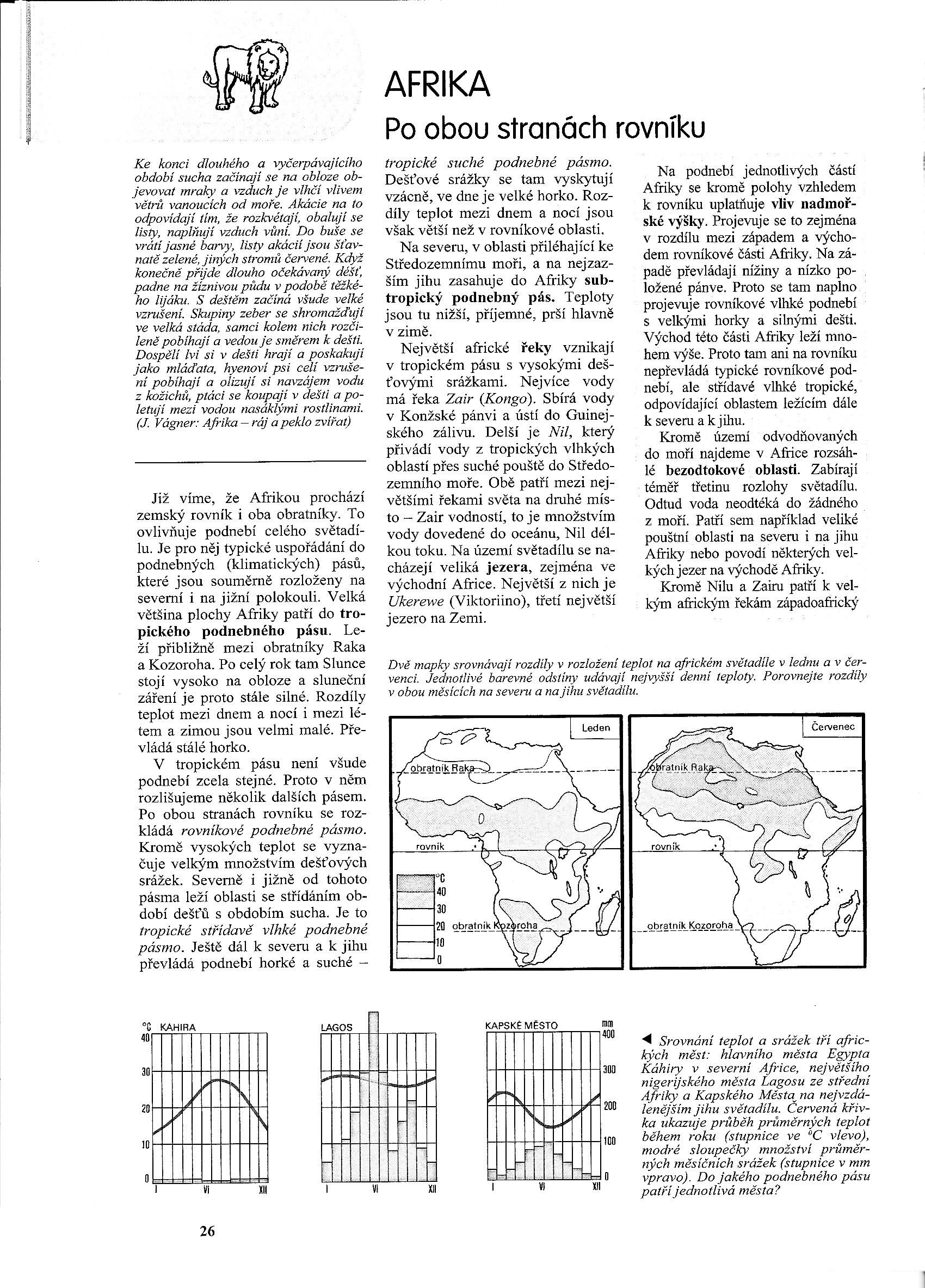 